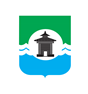 30.06.2021 года № 206РОССИЙСКАЯ  ФЕДЕРАЦИЯИРКУТСКАЯ ОБЛАСТЬДУМА БРАТСКОГО РАЙОНАРЕШЕНИЕО ходе реализации муниципальной программы  «Молодежь Братского района» и подпрограммы «Здоровый район - надежное будущее»на 2019-2023 годы в 2020 годуЗаслушав информацию заведующего отделом культуры, молодежной политики и спорта администрации муниципального образования «Братский район»  Светланы Александровны Коноваловой о ходе реализации муниципальной программы  «Молодежь Братского района» и подпрограммы «Здоровый район - надежное будущее» на 2019-2023 годы в 2020 году,  руководствуясь  статьями  30, 46 Устава муниципального образования  «Братский район», Дума Братского районаРЕШИЛА:Информацию заведующего отделом культуры, молодежной политики и спорта администрации муниципального образования «Братский район»  Светланы Александровны Коноваловой о ходе реализации муниципальной программы  «Молодежь Братского района» и подпрограммы «Здоровый район - надежное будущее» на 2019-2023 годы в 2020 году принять к сведению (прилагается).       2. Настоящее решение разместить на официальном сайте администрации муниципального образования «Братский район» в разделе «Дума» -   www.bratsk.raion.ru.Председатель ДумыБратского района                                                                                  С. В. Коротченко                                                   Приложениек решению Думы Братского районаот 30.06.2021 года № 206О ходе реализации муниципальной программы  «Молодежь Братского района» и подпрограммы «Здоровый район - надежное будущее»на 2019-2023 годы в 2020 годуМуниципальная программа  «Молодежь Братского района» на 2019-2023 годы утверждена  постановлением мэра Братского района от 13.11.2014 года № 285 (в редакции постановления мэра Братского района № 560 от 05.08.2020года).В рамках программы реализуется подпрограмма «Здоровый район - надежное будущее», главной целью которой является сокращение масштабов немедицинского потребления наркотических и психотропных веществ, формирование негативного отношения к незаконному обороту и потреблению наркотиков и существенное снижение спроса на них. Ответственным исполнителем подпрограммы является: Администрация муниципального образования «Братский район».Соисполнителями подпрограммы являются: отдел культуры, молодежной политики и спорта МО «Братский район»; управление образования МО «Братский район»; отдел сельского хозяйства МО «Братский район»; ОГБУЗ  «Братская районная больница»; межрайонное управление министерства социального развития, опеки и попечительства Иркутской области № 7 (отдел опеки и попечительства граждан Братского района); комиссия по делам несовершеннолетних и защите их прав МО «Братский район», ОГКУ «Центр занятости населения Братского района»; межмуниципальное управление Министерства Внутренних Дел Российской Федерации «Братское»; отдел исполнения наказаний ФКУ УИИ ГУФСИН России по Иркутской области (филиал по Братскому району); отдел наркоконтроля МУ МВД России «Братское».Участники программы: средние общеобразовательные школы Братского района; Дом детского творчества; культурно-досуговые центры Братского района; Детская юношеская спортивная школа; детские школы искусств Братского района (далее - ДШИ); общественные организации; инструкторы – методисты по физической культуре, спорту и молодежной политике в поселениях;  участники детских и молодежных общественных  объединений;  волонтеры в возрасте от 14 до 30 лет; подростки, лица, попавшие в трудную жизненную ситуацию.Финансовое обеспечение Подпрограммы в 2020 году составило 1750,0  тыс.руб,  исполнено 1378,0  тысяч рублей (78,8%) Основные мероприятия подпрограммыВ программу также включены мероприятия, направленные на профилактику наркомании, формирование здорового образа жизни у молодежи, которые осуществляются на территории района, финансирование на эти мероприятия не предусмотрено. Это акции («Стоп ВичСпид», «Молодежь без табака», «Витамина против никотина», «Молодежь Братского района против наркотиков»), тренинги, лекции, кинолектории, интерактивные игры.В поселениях Братского района работает 18  инструкторов-методистов по молодёжной политике, в поселениях: д. Куватка, с. Кузнецовка, п. Озерный, п. Прибрежный, с. Тангуй, с. Покосное, с. Калтук, п. Харанжино, с. Покосное,  п. Кобь, п. Тэмь, п. Тарма, п. Турма, п. Добчур, с. Кобляково, п. Кежма, с. Ключи-Булак, п. Прибрежный. Инструкторы проводят мероприятия, направленные на профилактику социально-негативных явлений среди  молодёжи Братского района, в том  числе с подростками, состоящими на различных видах учёта.  Специалистами по линии молодёжной политики совместно с инструкторами – методистами в 2020 году было проведено 257 мероприятий (в том числе онлайн). В данных мероприятиях принимали участие несовершеннолетние, состоящие на учете в банке данных Иркутской области СОП, всего 412 человек.На базе образовательных организаций Братского района деятельность осуществляют 37 наркопостов (постов «Здоровье+»). Основной целью является профилактика наркомании, токсикомании, употребления спиртосодержащей продукции, а также других социально-негативных явлений.  На начало 2020 года на учете в наркопостах состояло 53 подростка, из них 48 – за устойчивое курение, 6 - за употребление спиртных напитков,              1 - за употребление токсических веществ. В рамках наркопостов  проведено 562 профилактических мероприятий, направленных на раннее выявление, предупреждение и профилактику употребления нарко и алко содержащих и других веществ. Охвачено 19 918 несовершеннолетних, также проведены профилактические и информационно-разъяснительные  мероприятия с родителями. Всего консультаций  - 950, охвачено – 3236 человек.По итогам профилактической работы в 2020 году, сняты с учета 13 подростков. Направлены к врачу-наркологу на консультацию - 4 человека.На территории МО «Братский район» работает региональный специалист ОГКУ «Центр профилактики наркомании». В рамках технического задания  им осуществлены 144 профилактических мероприятия (лекции, тренинги, кинолектории, челленджи, акции, индивидуальные и групповые беседы). Охвачено 1457 человек.Общее количество молодежи, в возрасте от 14 до 35 лет, принявших участие в мероприятиях, направленных на профилактику социально-негативных явлений в 2020 году составило -22480 человек.В целом реализация подпрограммы является эффективной, так как подпрограмма позволяет сократить масштабы последствий незаконного оборота наркотиков, обеспечить функционирование системы профилактики немедицинского потребления наркотиков, способствует устранению причин и условий для совершения наркопреступлений на территории Братского района. Для достижения цели подпрограммы необходимо решить следующие задачи:1. Развитие системы раннего выявления незаконных потребителей наркотических средств и психотропных веществ.2. Организация и проведение  комплекса  мероприятий по профилактике социально-негативных явлений для несовершеннолетних, молодежи Братского района, в том числе путем проведения активной антинаркотической пропаганды, повышения уровня осведомленности населения о негативных последствиях немедицинского потребления наркотиков и об ответственности за участие в их  незаконном обороте .3. Организация и проведение комплекса мероприятий по профилактике социально-негативных явлений для лиц, попавших в трудную жизненную ситуацию. 4. Формирование профессионального сообщества специалистов по профилактике наркомании для повышения эффективности антинаркотической профилактической деятельности. 5. Мотивирование наркозависимых на социально-медицинскую реабилитацию.6.  Уничтожение дикорастущей конопли в муниципальном образовании «Братский район».Также, в целях реализации Стратегии государственной антинаркотической политики, необходимо осуществить следующие мероприятия:1. Развивать антинаркотическое волонтерское движение на территории Братского района. Создать систему мотивации, поддержки, развития и поощрения волонтеров, в рамках реализации  муниципальной программы «Молодежь Братского района».2. В течение года проводить профилактические мероприятия, вовлекать молодежь в спортивно – массовую и культурно-досуговую деятельность во всех без исключения поселениях района.3. Продолжить работу по  информированию населения  в СМИ, с широким использованием интернет-ресурсов, размещения на информационных стендах, в местах наибольшего посещения граждан по вопросам антинаркотической профилактике.4. Во взаимодействии с субъектами профилактики осуществлять целевые совместные выезды для проведения профилактической работы,  в том числе контроль за лицами, в отношении которых имеется информация об употреблении и распространении наркотических средств и других манипуляций с наркотиками.Наименование мероприятиядатаколичество участниковпрофинансированоучастникиТрудоустройство несовершеннолетнихв течение года с (февраля по ноябрь)2019 год-456 чел.2020 год-557 чел.1335,1 тыс. рублей1243,0 тыс. рублейУчащиеся образовательных организацийКодирование граждан  от алкогольной зависимости в течение года2019год - 7 чел.2020 год - 9 чел. на 1 чел – 2000 тыс. руб.14,0 тыс.рублей18,0 тыс. рублейРодители детей, находящихся в социально опасном положении, трудной жизненной ситуацииУничтожение дикорастущей коноплимай-сентябрь2019 год-приобретены гербициды «Торнадо» в количестве88 литров и 15 комплектов защитных костюмовуничтожено 2020 год-приобретены гербициды «Граунд» в количестве 130л уничтожено Всего:   86,7 тыс.рублей- 46,2 т.р гербициды-40,5 т.р. костюмы 78,0 тыс. рублейАнтинаркотическая комиссияГлавы сельских поселений Антинаркотическая пропаганда, информированность населенияв течение года2019 год2020 год- 10,8 тыс. рублей36, 4 тыс. рублейУчащиеся образовательных организаций, студенты, молодежь, родители